УО «Пинский государственный медицинский колледж»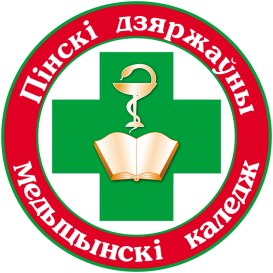                                         БИБЛИОТЕКАБЮЛЛЕТЕНЬ НОВЫХ ПОСТУПЛЕНИЙ ЛИТЕРАТУРЫ В БИБЛИОТЕКУЗА 2017 ГОД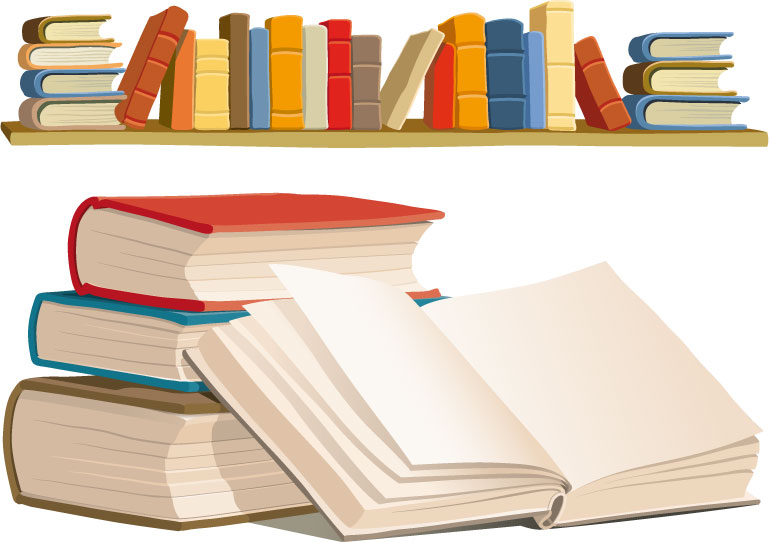 Пинск, 2017ПредисловиеБюллетень новых поступлений  информирует о документах, поступив-ших в библиотеку колледжа за 2017 год.Бюллетень формируется на основе записей электронного каталога суказанием полочного индекса.Материал расположен в соответствии с таблицами ББК, по отраслям знаний, внутри разделов – по алфавиту.2. ЕСТЕСТВЕННЫЕ НАУКИ26. НАУКИ О ЗЕМЛЕ (ГЕОДЕЗИЧЕСКИЕ, ГЕОФИЗИЧЕСКИЕ, ГЕОЛОГИЧЕСКИЕ И ГЕОГРАФИЧЕСКИЕ НАУКИ)1.Беларусь: краіна і людзі=Belarus: TheLandandPeople: фотаальбом / склад.    У.У. Андрыевіч; аўтары тэкстаў: У.У. Андрыевіч, В.Ф. Гігін, У.Ф.   Нікалайчук. – Мінск: Беларуская Энцыклапедыя імя П. Броўкі, 2016. –   392 с.: іл. ББК 26.89(4Беи)28. БИОЛОГИЧЕСКИЕ НАУКИ1.Анатомия человека. Болезни и нарушения / пер. с англ. Е.Б. Махияновой. –   Москва: Астрель, 2012. – 36.: ил.ББК 28.7062. Анатомия человека. Системы и органы / пер. с англ. Е.Б. Махияновой. –    Москва, 2013. – 36 с.: ил. ББК 28.7065. ЗДРАВООХРАНЕНИЕ. МЕДИЦИНСКИЕ НАУКИ1. Комар, В.И. Инфекционные болезни и сестринское дело: учеб.пособие/       В.И. Комар. – 3-е изд., испр. и доп. – Минск: Вышэйшая школа, 2013. –     415 с. ББК 55.14я7232.Маршалко, О.В. Терапия. Рабочая тетрадь: пособие / О.В. Маршалко. –   Минск: РИПО, 2014. – 214 с. ББК 53.5я7233. Маршалко, О.В. Терапия: учеб.пособие. В 3-х ч. Ч.1. Пульмонология /   О.В. Маршалко, А.И. Карпович. – Минск: РИПО, 2016. – 202 с.: ил.   ББК 54.12я7234.Маршалко, О.В.Терапия: учеб.пособие. В 3-х ч. Ч.2. Кардиология / О.В.   Маршалко, А.И. Карпович. – Минск: РИПО, 2016. – 367 с.: ил.  ББК 54.10я7235.Маршалко, О.В.Терапия: учеб.пособие. В 3-х ч. Ч.3. Гастроэнтерология.   Нефрология. Гематология. Эндокринология. Заболевание суставов.   Аллергозы. / О.В. Маршалко, А.И.Карпович. – Минск: РИПО, 2016. –   343  с.: ил. ББК 54.1 – 56.9я7236. Медицинские манипуляции и навыки в педиатрии: учеб.пособие/ Н.С.      Парамонова [и др.]; под ред. Н.С. Парамоновой. – Минск: Новое знание,     2015. – 207 с.: ил. ББК 57.3я737.Мокейчик, И.А. Терапия. Сборник тестов и ситуационных задач:    учеб. пособие/ И.А. Мокейчик, Е.П. Таточко. – Минск: РИПО, 2017. –    148 с. ББК 53.5я7238.Педиатрия: учебник / Е.М. Русакова [и др.]; под ред. Е.М. Русаковой, А.М.   Чичко. – Минск: ООО «Минсанта», 2017. – 512 с. ББК 57.3я739. Прилуцкая, С.К. Основы фтизиатрии: учеб. пособие/ С.К. Прилуцкая, Ю.Э.        Прилуцкая. – Минск: РИПО,2015. – 283 с.: ил. ББК 55.4я72310. Принципы сопровождения основных симптомов у пациентов с     онкологической патологией, нуждающихся в оказании паллиативной     медицинской помощи: учеб.пособие / Н.Н. Антоненко и др. – Минск:     Звязда, 2014. – 128 с. ББК 55.6я72311.Тарасевич, Т.В.Сестринское дело в терапии: учеб.пособие / Т.В.      Тарасевич. – Минск: РИПО, 2013. – 612 с.: ил. ББК 53.5я72312.Чабанова, В.С.  Фармакология: учеб. пособие / В.С . Чабанова. –    Минск:      РИПО, 2017. – 519 с.: ил. ББК 52.81я7236/8 СОЦИАЛЬНЫЕ (ОБЩЕСТВЕННЫЕ) И ГУМАНИТАРНЫЕ НАУКИ65. ЭКОНОМИКА. ЭКОНОМИЧЕСКИЕ НАУКИ1.Бусел, С.С.Охрана труда. Рабочая тетрадь: пособие / С.С. Бусел. – Минск:    РИПО, 2016. – 123 с. ББК 65.247я72267. ПРАВО. ЮРИДИЧЕСКИЕ НАУКИ1.Постатейный комментарий к Закону Республики Беларусь от 18 июля 2011       года №300-3 «Об обращениях граждан и юридических лиц» (в редакции       Закона Республики Беларусь от 15 июля 2015 года №306-3)/ И.П. Сидорчук и    др. – Минск: Академия управления при Президенте Республики Беларусь. –      2017. ББК 67.40068. ВОЕННОЕ ДЕЛО. ВОЕННАЯ НАУКА1.Прудников, С.П.Защита населения и территорий от чрезвычайных    ситуаций: учебник / С.П. Прудников, О.В. Шереметова, О.А.    Скрыпниченко. – Минск: РИПО, 2016. – 268 с.: ил. ББК 68.9я770/79 КУЛЬТУРА. НАУКА. ПРОСВЕЩЕНИЕ74. ОБРАЗОВАНИЕ. ПЕДАГОГИЧЕСКАЯ НАУКА1. Беляева, О.А.Методы организации рефлексии: учеб.-метод. пособие /О.А.     Беляева. – 4-е изд., стер. – Минск: РИПО, 2017. – 42 с. ББК 74я72. Беляева, О.А.Педагогические технологии в профессиональной школе:     учеб.-метод. пособие/ О.А. Беляева. – 9-е изд., стер. – Минск: РИПО,    2017. – 60 с. ББК 74.53. Бобрович, Т.А.Методика преподавания общепрофессиональных и     специальных учебных предметов (дисциплин): учеб.-метод. пособие / Т.А.     Бобрович, О.А. Беляева. – 2-е изд., стер. – Минск: РИПО, 2017. – 195 с.    ББК 74.4я74. Ильин, М.В.Разработка инструкций по выполнению лабораторных     (практических) работ: метод.рекомендации  / М.В. Ильин, Э.М. Калицкий,    А.М. Аниськов. – 2-е изд., стер. – Минск: РИПО, 2017. – 39 с.: ил.   ББК 74.560я75.Калицкий, Э.М.Разработка средств контроля учебной деятельности:    метод.рекомендации/ Э.М. Калицкий, М.В. Ильин, Н.Н. Сикорская. – 11-е    изд., стер. – Минск: РИПО, 2016. – 48 с. ББК 74.5я7Составитель:библиотекарь                                                       И.И.Самуйлик